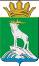 АДМИНИСТРАЦИЯ НИЖНЕСЕРГИНСКОГО  МУНИЦИПАЛЬНОГО РАЙОНАПОСТАНОВЛЕНИЕот 23.03.2020                              № 132г. Нижние Серги О внесении изменений в постановление администрации Нижнесергинского муниципального района от 03.03.2020 № 96 «Об организации оздоровления, отдыха и занятости детей и подростков в 2020 году»В соответствии  с Федеральными законами от 24 июля 1998 года № 124-ФЗ «Об основных гарантиях прав ребенка в Российской Федерации», от 29 декабря 2012 года № 273-ФЗ «Об образовании в Российской Федерации», Законом Свердловской области от 15 июня 2011 года № 38-ОЗ «Об организации и обеспечении отдыха и оздоровления детей в Свердловской области», постановлениями Правительства Свердловской области от 03 августа2017 года  № 558-ПП «О мерах по организации и обеспечению отдыха и оздоровления детей в Свердловской области»,  от 21 декабря 2012 года  №  1484-ПП «О концепции  развития отдыха и оздоровления детей в Свердловской области до 2020 года», от 19 декабря 2019 года № 920-ПП «Об утверждении государственной программы Свердловской области «Развитие системы образования и реализации молодежной политики в Свердловской области до 2025 года», Уставом Нижнесергинского муниципального района, ПОСТАНОВЛЯЮ:1.Внести в постановление администрации Нижнесергинского муниципального района от 03.03.2020 № 96 «Об организации оздоровления, отдыха и занятости детей и подростков в 2020 году» следующие изменения:1.1.Приложение №5«Порядок расходования средств областного бюджета, предоставленных бюджету Нижнесергинского муниципального района в форме субсидий на осуществление мероприятий по обеспечению организации отдыха детей в каникулярное время, включая мероприятия по обеспечению безопасности их жизни и здоровья в 2020 году» изложить в новой редакции (прилагается);1.2. Приложение №7 «Перечень организаций, осуществляющих отдых и   оздоровление детей в 2020 году на территории Нижнесергинского муниципального района» изложить в новой редакции (прилагается).	2. Обнародовать данное постановление путем размещения полного текста через сеть «Интернет» на официальном сайте администрации Нижнесергинского муниципального района.3. Контроль за исполнением настоящего постановления возложить на заместителя главы администрации Нижнесергинского муниципального района А.Н. Екенина.Глава Нижнесергинского муниципального района                                                                            В.В. Еремеев     Приложение №5к постановлению администрации Нижнесергинского   муниципального района от 23.03.2020 № 132 «Об организации оздоровления, отдыха и занятости детей и подростков в 2020 году»ПОРЯДОК расходования средств областного бюджета, предоставленных бюджету Нижнесергинского муниципального района в форме субсидий наосуществление мероприятий по обеспечению организации отдыха детей в каникулярное время, включая мероприятия по обеспечению безопасности их жизни и здоровья в 2020 году1. Настоящий Порядок определяет условия расходования средств областного бюджета, предоставленных бюджету Нижнесергинского муниципального района в форме субсидий на осуществление мероприятий по обеспечению организации отдыха детей в каникулярное время, включая мероприятия по обеспечению безопасности их жизни и здоровья в 2020 году.2. Главным распорядителем средств областного бюджета, предоставленных бюджету Нижнесергинского муниципального района в форме субсидий, является Управление образования администрации Нижнесергинского муниципального района. 3.Средства областного бюджета, предоставленные бюджету Нижнесергинского муниципального  района в форме субсидий на  осуществление мероприятий по обеспечению организации отдыха детей в каникулярное время, включая мероприятия по обеспечению безопасности их жизни и здоровья, подлежат зачислению в доход бюджета Нижнесергинского муниципального района по коду 906 2 02 2 9999 05 0000 150и расходованию по разделу 0700 «Образование», подразделу 0707 «Молодежная политика», целевой статье 0500245600 «Осуществление мероприятий по обеспечению организации отдыха детей в каникулярное время, включая мероприятия по обеспечению безопасности их жизни и здоровья».Средства местного бюджета, предусмотренные на осуществление мероприятий по обеспечению организации отдыха детей в каникулярное время, включая мероприятия по обеспечению безопасности их жизни и здоровья в 2020 году расходуются по разделу 0700 «Образование», подразделу 0707  «Молодежная политика», целевой  статье 05002S5600 «Осуществление мероприятий по обеспечению организации отдыха детей в каникулярное время, включая мероприятия по обеспечению безопасности их жизни и здоровья (софинансирование за счет средств местного бюджета)».4. Средства, предоставленные бюджету Нижнесергинского муниципального района из областного бюджета в форме субсидий направляются на осуществление расходов бюджета Нижнесергинского муниципального района и (или) возмещения, произведенных за счет средств бюджета Нижнесергинского муниципального района, связанных с организацией отдыха детей в каникулярное время, включая мероприятия по обеспечению безопасности их жизни и здоровья, в санаторно-курортных организациях (санаториях, санаторных оздоровительных лагерях круглогодичного действия), загородных оздоровительных лагерях, лагерях дневного пребывания, на приобретение путевок в санаторно-курортные организации, расположенные на побережье Черного моря, в рамках проекта "Поезд здоровья":1)  в пределах 100 процентов средней стоимости путевок в санаторно-курортные организации (санатории, санаторные оздоровительные лагеря круглогодичного действия) всем категориям детей, имеющим заключение учреждений здравоохранения о наличии медицинских показаний для санаторно-курортного лечения или оздоровления;2) в пределах 100 процентов средней стоимости путевок в детские оздоровительные лагеря (загородные оздоровительные лагеря, лагеря дневного пребывания), следующим категориям детей:детям, оставшимся без попечения родителей;детям - инвалидам;детям с ограниченными возможностями здоровья;детям, жертв вооруженных и межнациональных конфликтов, экологических и техногенных катастроф, стихийных бедствий;детям из семей беженцев и вынужденных переселенцев;детям, оказавшимся в экстремальных условиях;детям- жертв насилия;детям, проживающим в малоимущих семьях;детям с отклонениями в поведении;детям, жизнедеятельность которых объективно нарушена в результате сложившихся обстоятельств и которые не могут преодолеть данные обстоятельства самостоятельно или с помощью семьи.3) в пределах 85 процентов средней стоимости путевок в детские оздоровительные лагеря (загородные оздоровительные лагеря, лагеря дневного пребывания), для категорий детей, не указанных в подпункте 2 настоящего пункта, родители которых работают в государственных и муниципальных организациях;4) в пределах 80 процентов средней стоимости путевок в детские оздоровительные лагеря (загородные оздоровительные лагеря, лагеря дневного пребывания), для категорий детей, не указанных в подпунктах 2, 3 настоящего пункта;5) на возмещение затрат, связанных с организацией отдыха детей в каникулярное время  в лагерях дневного пребывания детей, исходя из следующих расходов на одного ребенка:- в пределах 100 % средней стоимости путевок категориям детей, указанных в подпункте 2.- в пределах 85% средней стоимости путевок категориям детей, указанных в подпункте 3- в пределах 80% средней стоимости путевок категориям детей, указанных в подпункте 4.5. Путевки в лагеря с дневным пребыванием детей, загородно- оздоровительные лагеря и санаторно-курортные организации (санатории, санаторно-оздоровительные лагеря круглогодичного действия) предоставляются детям, обучающимся и (или) проживающим на территории Нижнесергинского муниципального района.6. Средняя стоимость путевок по типам и видам организации, в пределах которой оплата путевки осуществляется за счет предоставленных бюджету Нижнесергинского муниципального района средств из областного бюджета в форме субсидий на осуществление мероприятий по обеспечению организации отдыха детей в каникулярное время, включая мероприятия по обеспечению безопасности их жизни и здоровья установлена  в соответствии с приложением №1 к настоящему Порядку.7. Управление образования администрации Нижнесергинского муниципального района (Черткова Т.И.) представляет  в Министерство общего и профессионального  образования Свердловской области ежеквартальный отчет об использовании средств областного бюджета, предоставленных бюджету Нижнесергинского муниципального района в форме субсидий на осуществление мероприятий по обеспечению организации отдыха детей в каникулярное время, включая мероприятия по обеспечению безопасности их жизни и здоровья в муниципальных образовательных  организациях  Нижнесергинского муниципального района в 2020году, по форме, утвержденной  Министерством образования, в срок до 15 числа месяца, следующего за отчетным кварталом.8. Средства областного бюджета, предоставленные бюджету Нижнесергинского муниципального района в форме субсидий на осуществление мероприятий по обеспечению организации отдыха детей в каникулярное время, включая мероприятия по обеспечению безопасности их жизни и здоровья в 2020 году, носят целевой характер и не могут быть использованы на иные цели.Нецелевое использование бюджетных средств, влечет применение мер ответственности, предусмотренных бюджетным, административным, уголовным законодательством.Неиспользованные остатки средств областного бюджета, предоставленные бюджету Нижнесергинского муниципального района в форме субсидий на осуществление мероприятий по обеспечению организации отдыха детей в каникулярное время, включая мероприятия по обеспечению безопасности их жизни и здоровья в 2020 году, подлежат возврату   в областной бюджет  в сроки, установленные  бюджетным законодательством.9. Контроль за целевым и эффективным использованием бюджетных средств осуществляет Управление образования администрации Нижнесергинского муниципального района.Приложение № 7к постановлению   администрации Нижнесергинского   муниципального района от 23.03.2020 № 132 «Об организации           оздоровления, отдыха и занятости     детей и подростков в 2020 году»ПЕРЕЧЕНЬорганизаций, осуществляющих отдых и оздоровление детей в 2020 году на территорииНижнесергинского муниципального района№п/пНаименование организацииВсегоЛагерь дневногопребыванияЛагерь дневногопребыванияЛагерь дневногопребыванияТрудовые отрядыУчебно-полевые сборыЛагерь«Лидер»Санатории, в том числе «Поезд Здоровье»Загородный оздоровительный лагерь№п/пНаименование организацииВсегоБесплатные15%20%Лагерь«Лидер»Загородный оздоровительный лагерьМКОУ СОШ №1 г.Нижние Серги12156332604020МКОУ СОШ №2 г.Нижние Серги1003015300130120МАОУ СШ №1 г. Михайловска14100010073040МАОУ СШ №2 г. Михайловска1754020404552500МКОУ СОШ №4 г.Михайловска50349700000МКОУ СОШ №10 пгт. Верхние Серги4600020131030МКОУ СОШ №8 р.п.Атиг131353035254020МКОУ СОШ №13 пгт. Дружинино73151527133000МБОУ ЦО «Наследие»222139522500060МКОУ СОШ п.Красноармеец43259800010МКОУ СОШ д.Васькино 3910141401000МКОУ СОШ с.Накоряково31203800000МКОУ СОШ п.Ключевая59989321000МКОУ СОШ с.Кленовское8840222102030МКОУ СОШ с. Первомайское4619101102040МКОУ ООШ №6 г.Нижние Серги12471143900000МКОУ ООШ №11 пгт.Верхние Серги123402535200030МКОУ ООШ №6 пгт.Дружинино82191132200000МКОУ ООШ с.Старобухарово26195200000МКОУ СОШ № . Нижние Серги-341000401000МАУДО Верхнесергинская ДШИ5010202000000МАУ ДО  ЦДТ пгт. Верхние Серги 14050405000000МКУДО  «Нижнесергинский ЦДОД»5510252000000МАУДО Центр «Радуга»7020302000000МАУ ДОЛ «Спутник»28300000350248Управление образования  администрации Нижнесергинского муниципального района436000000140296ИТОГО:279571141047931556100180544